Фотоотчет по теме «О пользе вакцинации»Муниципального бюджетного дошкольного образовательного учреждения «Детский сад комбинированного вида № 5 «Светлячок»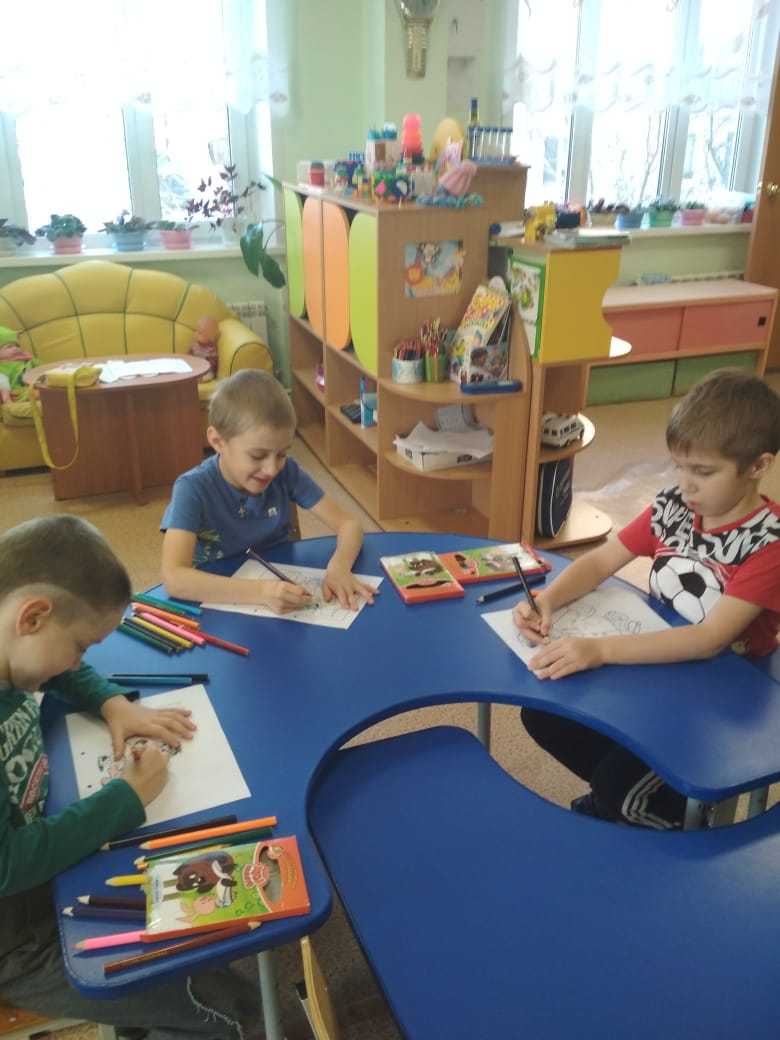 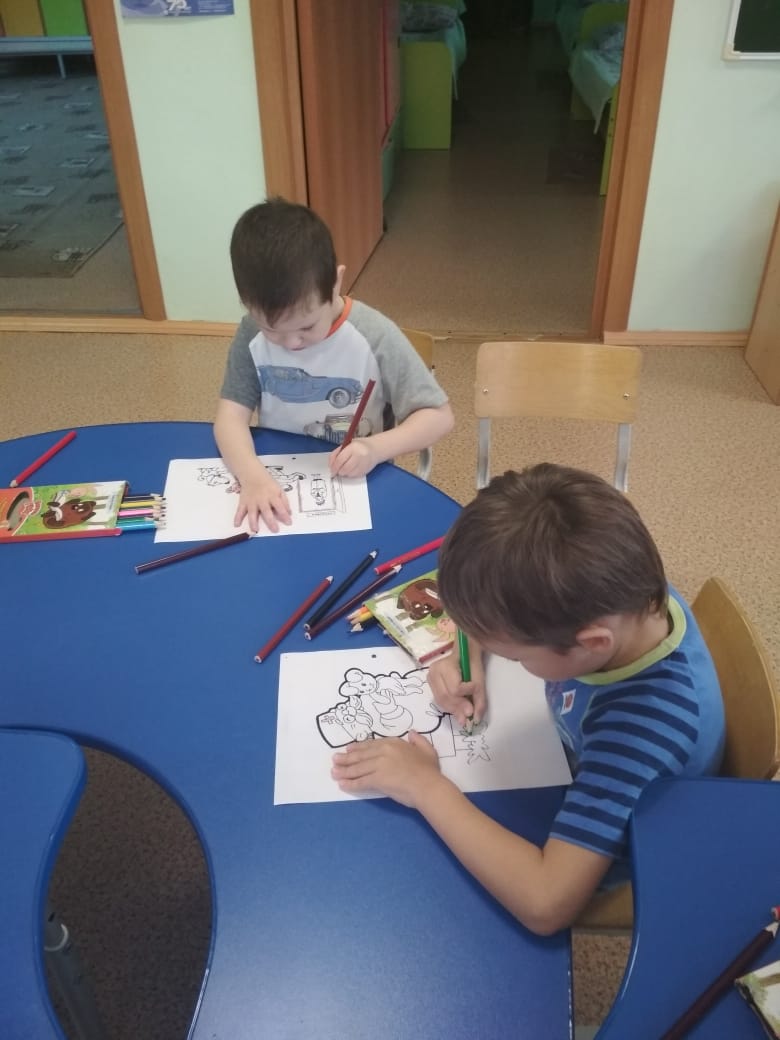 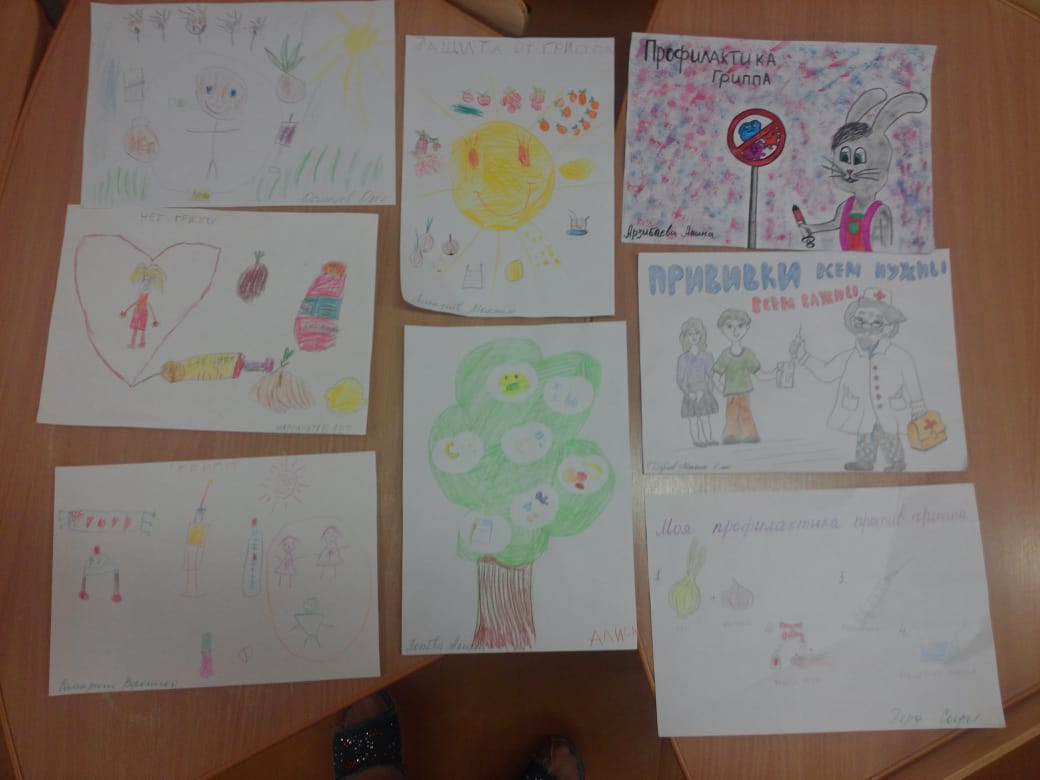 Уколы, которые нам делают, когда мы не больны, называются прививками. Прививками защищают нас от заболевания некоторыми серьезными инфекционными болезнями. После того как человек переболел какой-то болезнью говорят, что у него развился естественный иммунитет к микроорганизмам, вызывающим именно такую болезнь. Приобрести иммунитет к определёнными болезнетворными микроорганизмами можно также с помощью прививок. Обычно, когда болезнетворные микроорганизмы атакуют организм человека его защитная или иммунная система, приводится в действие, стараясь от, них избавится. Наши белые кровяные тельца лейкоциты вырабатывают особые вещества антитела, которые уничтожают проникшие микроорганизмы, помогая нам выздороветь. Антитела остаются в нашем организме, готовые снова атаковать такие же микроорганизм (если они снова попадут в организм), не позволяя развиться болезни.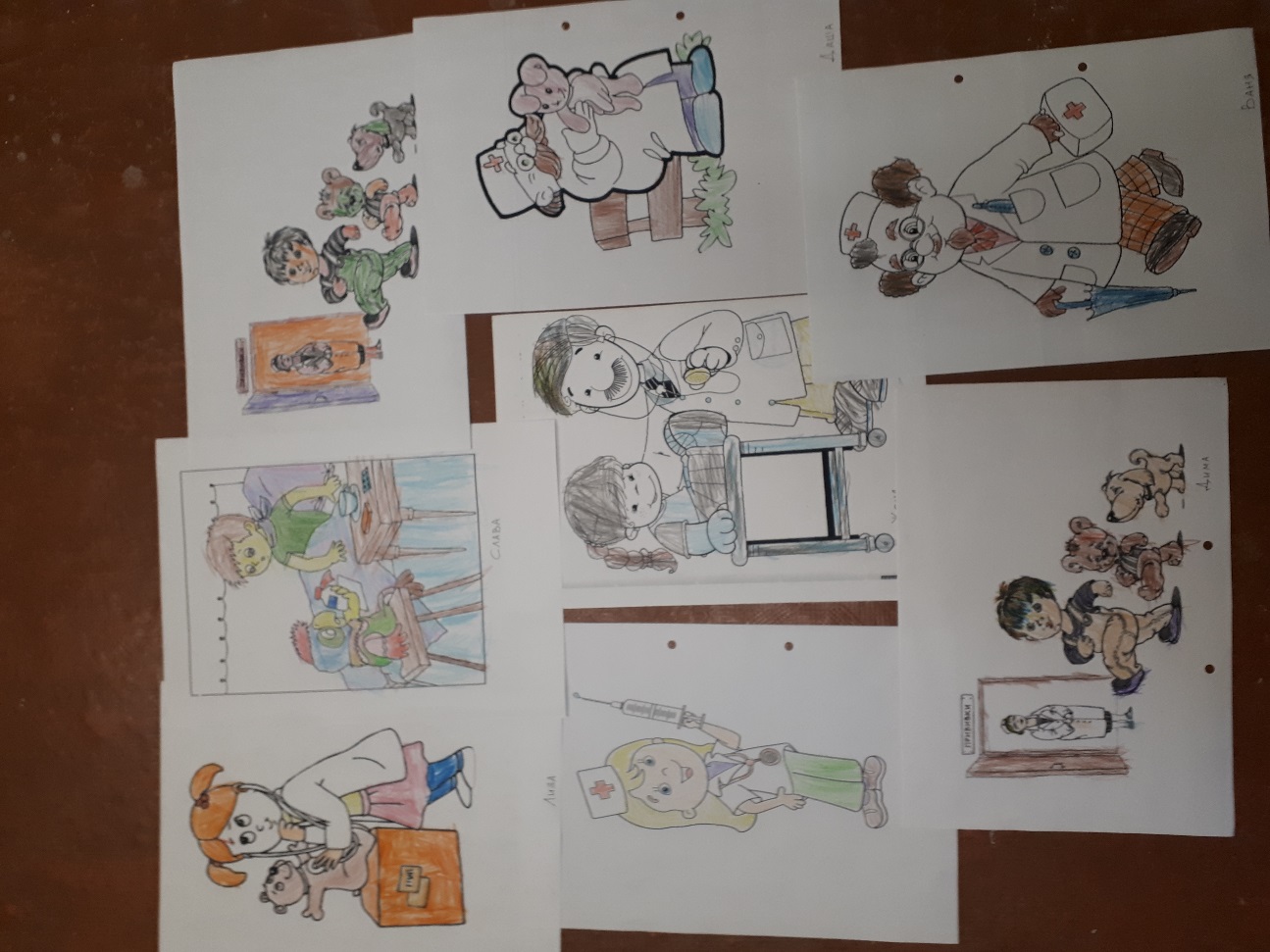 Деда, баба, мама, я – мы привитая семья!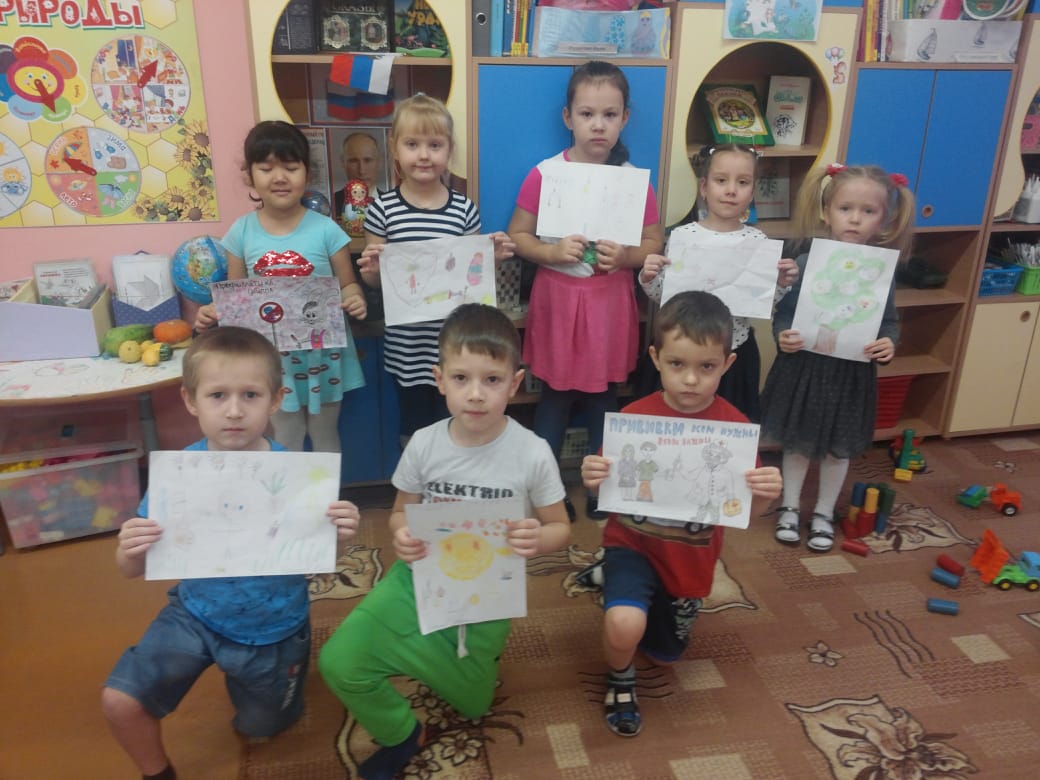 Чтоб от гриппа не свалиться – надо вовремя привиться!